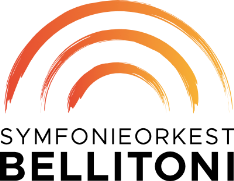 REPETITIESCHEMA  VOORJAAR 2022PROGRAMMA  Ouverture		n.t.b.Benjamin Britten	Vioolconcert opus 15 in D-groot (1938/39) == pauze ==Dimitri Sjostakovitsj	Vijfde Symfoniedirigent: Jurjen HempelSolist: Mathieu van Bellen, vioolREPETITIES in GYMNASIUM NOVUM Zo 6 februari		10.00-17.00 	EERSTE REPETITIE tutti olv JURJENZo 13 februari		10.00-17.00 	tutti olv JURJEN Zo 20 feb		10.00-13.00    	groepsrepetities strijkers, tutti blazers			14.00-17.00    	tutti strijkers, groepsrepetities blazersVoorjaarsvakantie (Midden) 26 februari t/m 6 maart 2022Zo 13 maart		10.00-13.00    	tutti strijkers, groepsrepetities blazers			14.00-17.00    	tutti Zo 20 maart 		10.00-13.00    	groepsrepetities strijkers, tutti blazers 			14.00-17.00    	tutti Za 26 en 		10:00-		repetitieweekeindeZo 27 maart 2022	            17:00  	CONCERTEN Vrijdag 1 april		20:15u		concert 1, GEERTEKERK Utrecht / MCO HilversumZaterdag 2 april		20:15u		concert 2, DE DUIF, Amsterdamzondag 3 april 2022	14:15u		concert 3, AMARE, Den HaagVersie 8 juli 2021